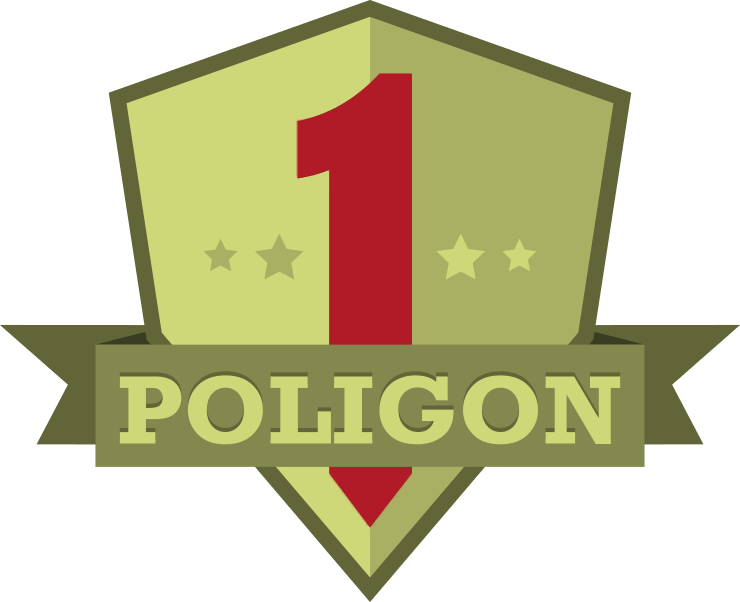 SIA POLIGON 1, reģ Nr. 40103885865, Miera iela 15, Sigulda, LV-2150, Latvija+371 2020 7293, info@poligon-1.lv, www.poligon-1.lvNOLIKUMSSiguldas sporta un atpūtas komplekss organizē atklāto taktiskā lāzertaga spēli, neatkarīgi no spēlētāju vecuma, pieredzes un sagatavotības līmeņa, kura mērķis ir attīstīt sporta lāzertagu. Mērķis un uzdevums Mērķis: popularizēt lāzertagu kā veselīgu dzīves veidu un radīt priekšstatu par to kā starptautiski atzītu ekstrēmo sporta veidu. Veicināt lāzertaga spēli jauniešu vidū, kā aktīvu atpūtu, hobiju svaigā gaisā.Uzdevums:  Popularizēt lāzertagu kā spēli, aktīvu atpūtu, veselīgu dzīves veidu;Pulcināt un saliedēt cilvēkus neatkarīgi no to vecuma, dzimuma un tautības;Veicināt komandas darba organizāciju;Uzlabot cilvēku fizisko un garīgo veselību.Organizātori SIA Poligon 1, Sigulda, Miera iela 15, info@poligon-1.lv, www.poligon-1.lv, tel.nr: +371 20207293.Turnīra norise2017. gada 17. jūnijsDalībniekiSpēlēs piedalās dalībnieki no 14 gadu vecuma.Ja dalībnieks nav sasniedzis 18 gadu vecumu, organizatoram spēles dienā ir jāiesniesdz pilngadīgas personas atļauja, ka nepilngadīgā persona var piedalīties spēlē.Datums un laiks2017. Gads 17.jūnijs  - 16:00  VietaĀdamsona saliņa (Krustpils brīvdabas estrāde), JēkabpilsSpēles norises kārtībaTurnīra dienas kārtība:17.jūlijs:Dalībnieku sanāksme un noteikumu izklāsts pulkst. 16:00Spēles sākums pulkst. 16:30KomandasKomandas sastāvs spēles laukumā – 5 cilvēki.Uz turnīru pieteiktās komandas sastāvs turnīra dienā kapteiņiem ir jāapstiprina reģistrācijā un katram dalībniekam jāparakstās par drošības tehnikas noteikumu ievērošanu turnīra gaitā. Apstiprinātais sastāvs nedrīks mainīties turnīra ietvaros. (izņēmums - ja spēlētājs ir guvis traumu, dēļ kuras nevar turpināt dalību turnīrā.) Spēļu formāts: Scenārijs:Kontroles punktu ieņemšanaScenārija mērķis: Ieņemt un pēc iespējas ilgāk noturēt kontroles punktu savas komandas krāsā.Uzvaras nosacījumi: Uzvar tā komanda, kas ir ieņēmusi un noteiktu laiku nosargājusi kontrolpunktu savas komandas krāsā.Spēļu arēnā atrodas divas komandas, kuras uzsāk spēli katra no savas starta bāzes. Spēles ilgums: 10 minūtesEkipējums Sacensību dienā organizatori nodrošina dalībniekus ar ekipējumu.!Ekipējumā ietilpst: Ierocis AK-12 LT “PREDATOR” + galvassaite. Obligātās prasībasPārvietojoties arēnās - pievērsiet īpašu uzmanību jebkādiem šķēršļiem un nelīdzenumiem, lai negūtu traumas! Gadījumā, ja kāds no spēlētājiem ir guvis ievainojumus, nekavējoties ziņo instruktoram, kurš sniegs nepieciešamo palīdzību. Ja ierocis nešauj, vai ir radušās citas tehniskas kļūmes, uzreiz jāgriežas pie instruktora. Pildiet visus drošības noteikumus, instruktora norādes un prasības! Pārtraukumos starp spēlēm, akurāti novietojam ieroci, iepriekš, noņemot galvas apsēju un uzkarinot to uz ieroča stobra. ProtestiTurnīra laikā protesti netiek pieņemti.Turnīra tiesneša (instruktora) lēmums ir galējs un neapstrīdams.ApbalvošanaPlkst 21.00 uz lielās skatuves. 1. - 3. vietu ieguvējus.AizliegtsSpēlēt alkohola vai narkotisko vielu reibumā!Tēmēt uz cilvēkiem ārpus spēļu arēnas.Iziet uz spēļu arēnas, kā arī pamest to bez instruktora atļaujas. Aizsegt sensorus, kas atrodas uz galvas apsējaIzslēgt un ieslēgt aprīkojumu. Bez instruktora palīdzības tas nav atļauts!Atrasties arēnā pēc virtuālās “nāves”! Aizliegts lietot necenzētus vārdus! Aizliegts pielietot fizisko spēku! Komandu pieteikšanaKomanda tiek uzskatīta par pieteiktu turnīram, kad tā sacensību organizatoram ir nosūtījusi pieteikuma formu ar komandas dalībnieku sarakstu un komandas nosaukumu uz e-pastu (game@poligon-1.lv) vai informējuši organizatorus telefoniski - 20207293. Komandu pieteikšanās turnīram tiek pārtraukta 2 dienas pirms turnīra. Turnīra dienā komandu kapteiņiem ir jāapstiprina komandu sastāvs reģistrācijā. 